@)&$ df3 @^ sf] dGqLkl/ifb a}7sn] l6l;Pgsf] sfd ;DaGwdf u/]sf lg0f{ox?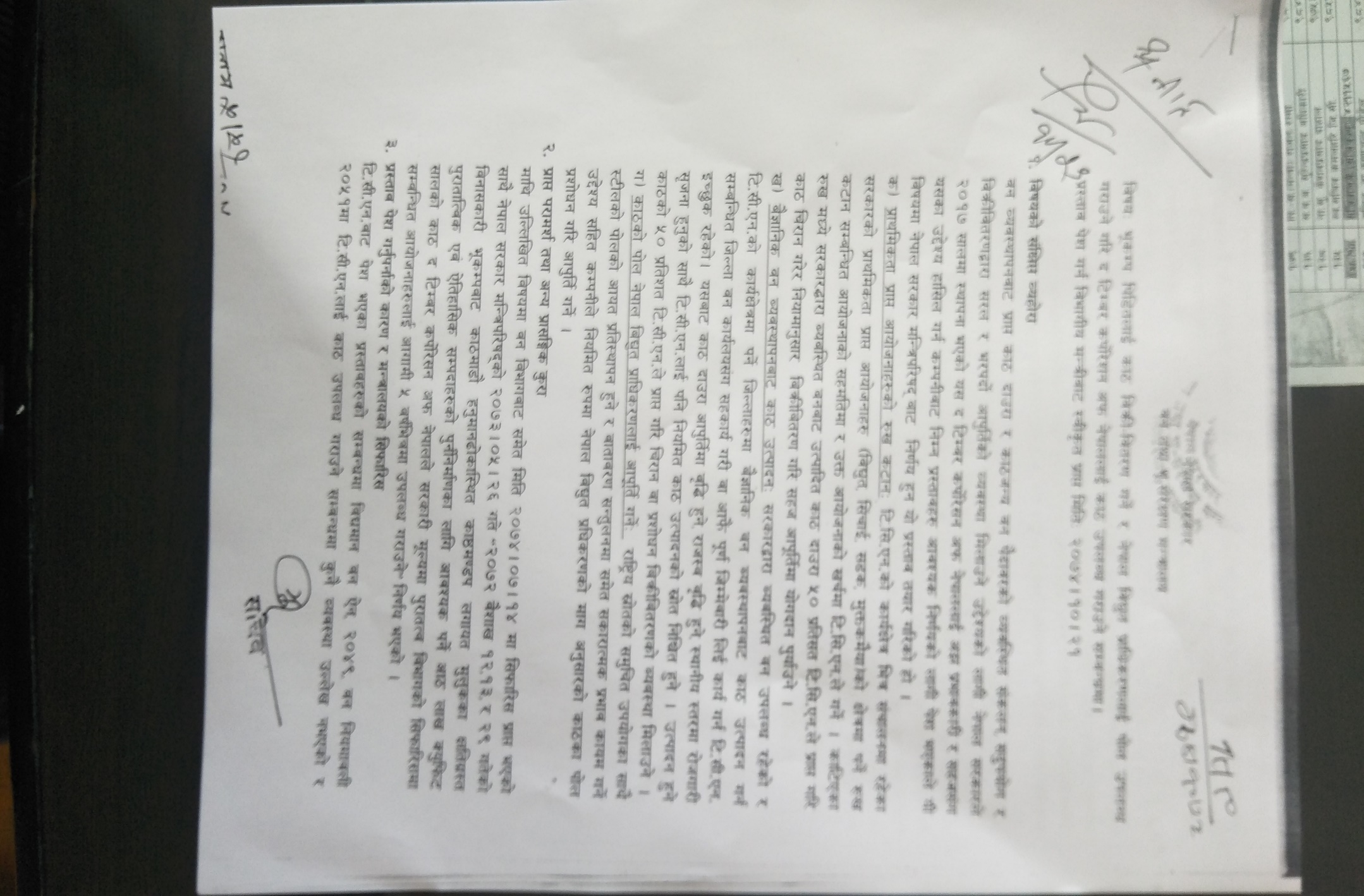 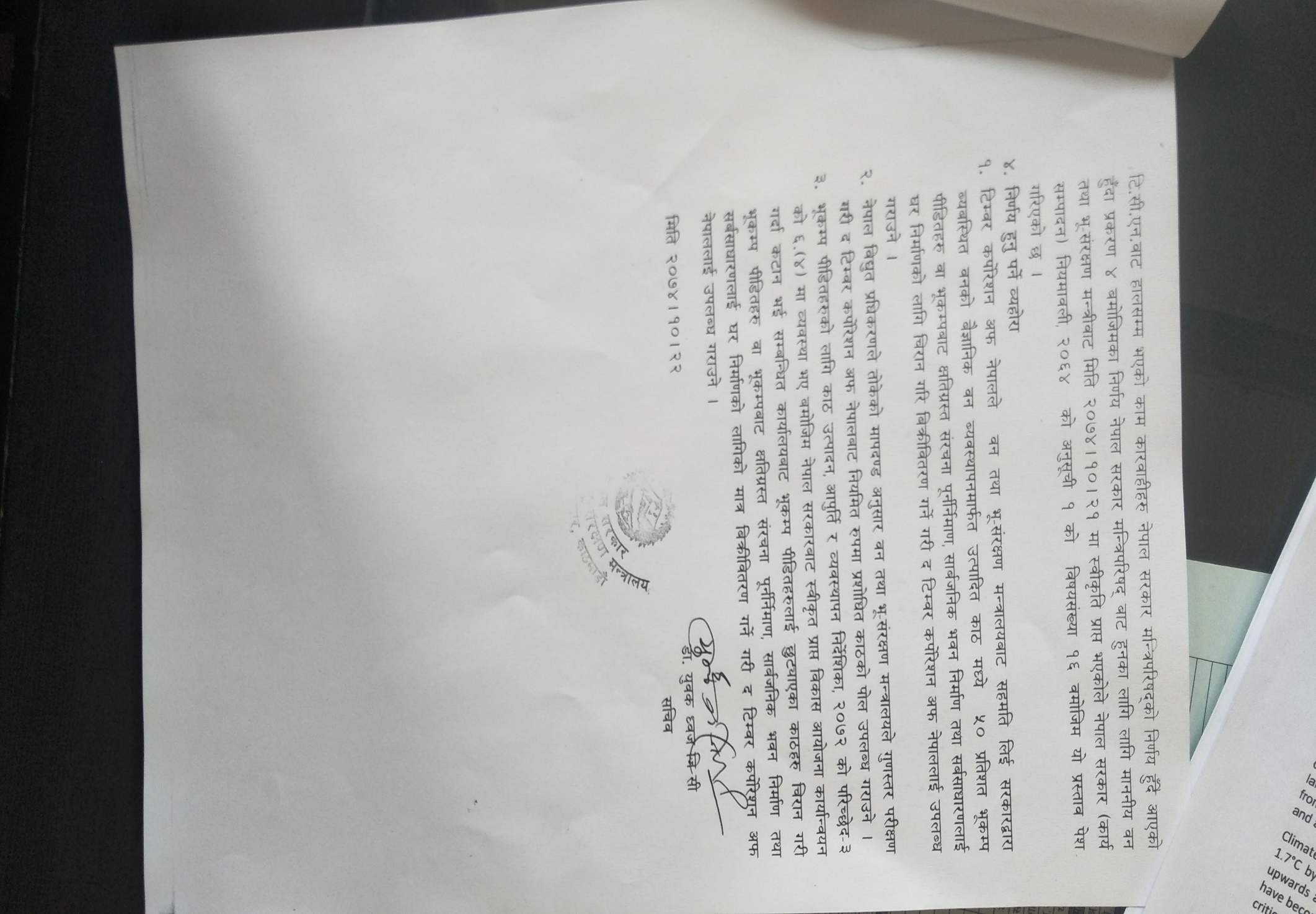 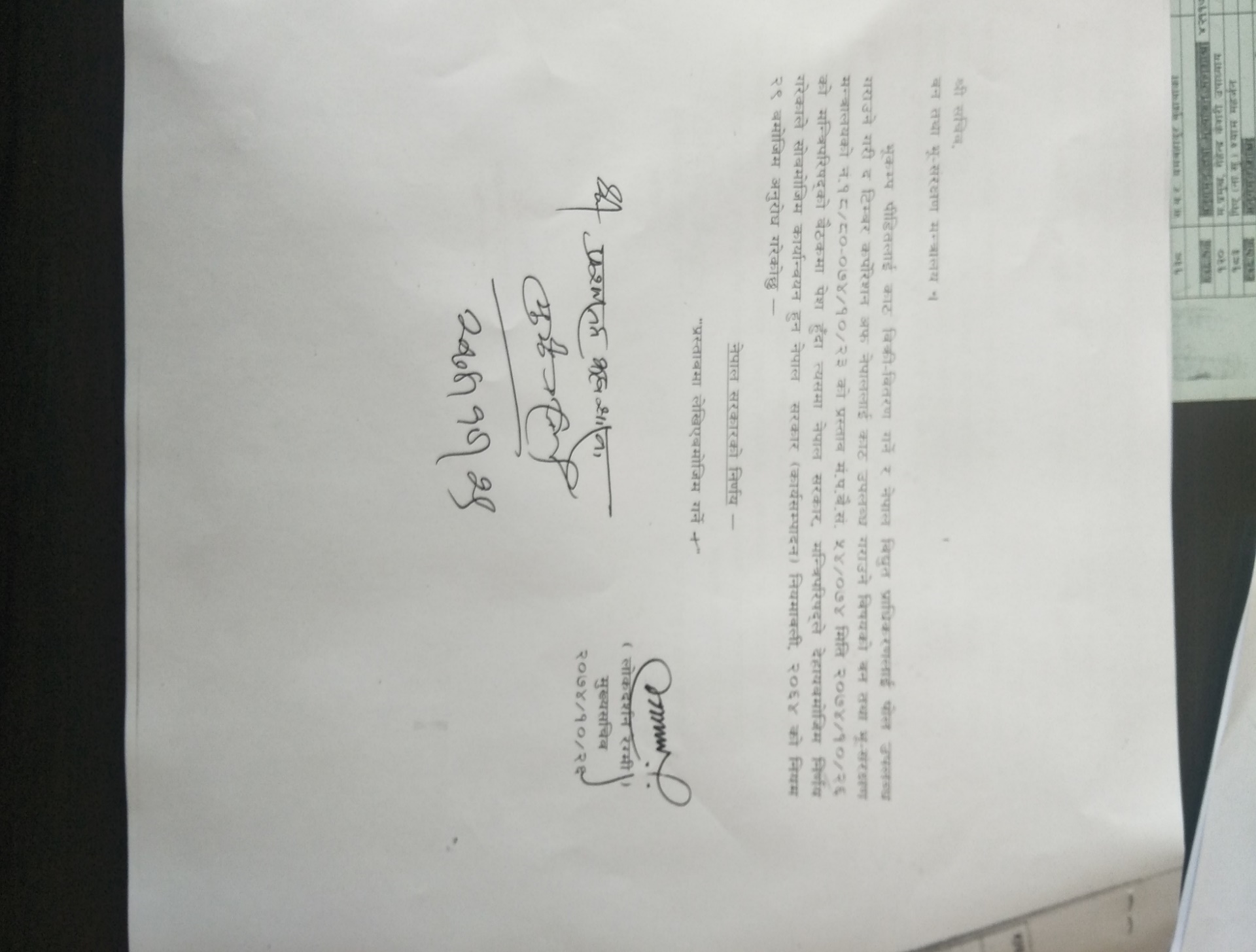 